        КАРАР                                                   № 130                                  РЕШЕНИЕ« 26» июнь         2014й.                                                                       « 26 » июня      2014г.О внесении изменении и дополнении  в решение Совета сельского поселения Еремеевский сельсовет муниципального района Чишминский район Республики Башкортостан от 07.05.2014года № 129 «Об утверждении Правил землепользования и застройки в сельском поселении Еремеевский сельсовет муниципального района Чишминский район Республики Башкортостан»    Согласно требования  прокурора Чишминского района № 1658 от 30.05.2014года  об изменении нормативного правового акта с целью исключения выявленных коррупциогенных факторов   Совет сельского поселения Еремеевский сельсовет муниципального района Чишминский район Республики Башкортостан  решил:      внести в решение Совета сельского поселения Еремеевский сельсовет муниципального района Чишминский район Республики Башкортостан от 07.05.2014года № 129 «Об утверждении Правил землепользования и застройки в сельском поселении Еремеевский сельсовет муниципального района Чишминский район Республики Башкортостан» следующие изменения и дополнения:1). п.7.11  изложить в следующей  редакции:Глава администрации сельского поселения Еремеевский сельсовет с учетом протокола публичных слушаний и заключения о результатах публичных слушаний в течение 10 дней  принимает решение об утверждении документации по планировке территории или об отклонении данной документации и о направлении ее в администрацию сельского поселения Еремеевский  сельсовет на доработку с учетом указанных протокола и заключения. Документация по планировке территории  утверждается главой администрации сельского поселения Еремеевский сельсовет.2). п. 8.1  дополнить  в следующей редакции:     продолжительность публичных слушаний по проекту правил землепользования и застройки составляет не менее двух и не более четырех месяцев со дня опубликования такого проекта.Глава сельского поселенияЕремеевский сельсовет                                                             В.М.КарачуринаБаШКортостан  РеспубликАҺы          ШишмӘ районы    МУНИЦИПАЛЬ РАЙОНЫныҢ         ӢӘРМИ АУЫЛ СОВЕТЫ   ауыл биЛӘмӘҺе   СОВЕТЫ     452172, Йәрми  ауылы, Ẏзәк  урам, 18тел.: 2-47-00, 2-47-41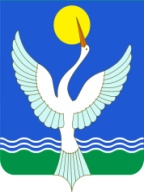                     СОВЕТ СЕЛЬСКОГО ПОСЕЛЕНИЯ  ЕРЕМЕЕВСКИЙ сельсоветМУНИЦИПАЛЬНОГО РАЙОНАЧишминскИЙ районРЕСПУБЛИКИ БАШКОРТОСТАН452172, с.Еремеево,  ул.Центральная, 18тел.: 2-47-00, 2-47-41